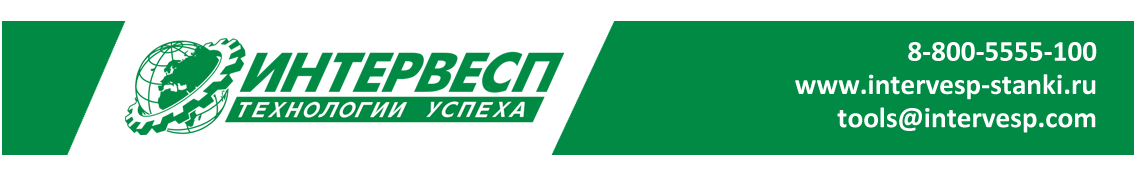 Нужна запчасть или инструмент? Закажите прямо сейчас tools@intervesp.com
Распродажа инструмента и запасных частей!
Подробности на сайте www.intervesp-stanki.ru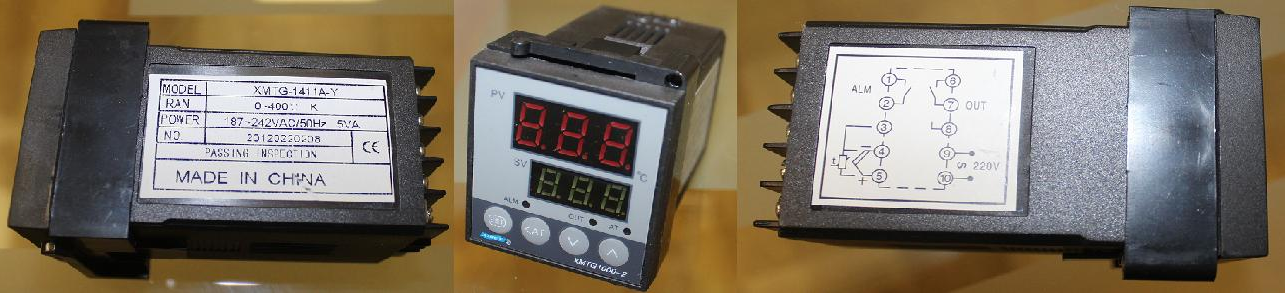 Код из 1САртикулНаименование/ Бренд/ПоставщикТехнические характеристикиГабаритыД*Ш*В,ммМасса,грМатериалМесто установки/НазначениеF0023842Термоконтроллер XMTG1000-2 (XMTG -1411A-Y)90*50*55ПластмассаКромкооблицовочный станок WT 91 S/ST/SD/STD, устанавливает температуру нагрева клеяF002384290*50*55ПластмассаКромкооблицовочный станок WT 91 S/ST/SD/STD, устанавливает температуру нагрева клеяF0023842HED90*50*55ПластмассаКромкооблицовочный станок WT 91 S/ST/SD/STD, устанавливает температуру нагрева клея